January 8, 2023The Epiphany of the LordMinistry Sign-up Schedule for the month of January weekends is at the back of the church.  Please sign up for a mass you will be attending.Weekend Mass TimesSaturday 5:00 p.m.  (English)  Sunday 9:00 a.m. (bilingual)  11:00 a.m. (English)WEEKDAY MASSES NO WEEKDAY MASSES OR ADORATIONCheck out our website www.saintvitalparish.com  and check it regularly for updates. At the present time Rev. Paul Kavanagh is Parish Administrator.  Contact information for Paul.Kavanagh@caedm.ca or 780-469-1010 ext 2153Mass IntentionsSaturday, January 7th  SI Olivia Roberts                                       + Laurence Fluet & Ron PinedaSunday, January 8th (9:00 a.m.) + Tom Keefe                                    (11:00 a.m.)  + Raul & ElvaSaturday, January 14th – +Eleanor Magnan                                             SI MacDonald grandchildrenSunday, January 15th  (9:00 a.m.)  +Eleanor Magnan† = Repose of the Soul   SI = Special Intention MINISTRY WORKSHOPA ministry workshop for new and former Master of Ceremonies (Acolytes),  Proclaimers and Eucharistic Minister will be held on Thursday, January 19th @ 7:00 p.m.Facilitator:  Rev. Paul KavanaghPlease consider attending the workshop and donating some of your talent and time to fill in these important ministries. Scent Free Makes Sense We would like the parish to be sensitive to folks with allergies and refrain from wearing perfume and aftershave at Mass. Thank you in advance for your consideration.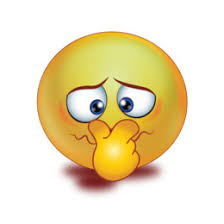 Baptism Preparation CourseAre you expecting a child in the near future? Consider taking Baptism Preparation now while you are waiting for the birth of your son or daughter. The classes are for parents and sponsors (godparents). Attending now eliminates the need to find baby-sitters, rearrange feeding schedules etc. plus it adds to the joyful anticipation of your new arrival. Call the parish office to register for the next courses which will be held on Monday, January 16th, 2023 at 7:00 pm .Knight Riders  The Knights of Columbus are offering to drive, to and from church, any parishioners who wish to attend weekend Masses at St. Vital Church but are unable due to a lack of transportation.  As the Knights are using their private vehicles, they cannot offer assistance for people with mobility issues or those with wheelchairs.  Neither can they accommodate car seats for babies or young children.  If you think you can take advantage of this free service, contact Joe Lauer at 780-929-6056 to arrange a ride to Mass and back home and we will do our best to accommodate you.   Alternate contact:  Paul Weisenberger @ 780-929-5150. Called to Protect training, an abuse prevention training session will be offered on Thursday January 12, 2023, 7 pm - 9:30 pm.  The two and half session is mandatory for all volunteers and employees of the Archdiocese.  The virtual session will be by zoom.  To register, please use the link below:Registration: https://forms.gle/zdvjRPi92YNcbP6YAKeep Christ in Christmas Coloring Contest 2022Many thanks to all the young people who participated in the Knights of Columbus Christmas coloring contest.  Congratulations to our winners:Grades 1 – 31st Place		Augustina McLarney	2nd Place		Vivienne Ledding3rd Place (tie)		Paula McLarney3rd Place (tie)		Veronica BanicGrades 4 – 61st Place		Anna Antony	2nd Place		Therese Banic3rd Place 		Geraldine McLarney	Grades 7 – 91st Place		Jacinta Testa	2nd Place		Vincent Pueschel3rd Place (tie)		Lydia Berube3rd Place (tie)		Victor BanicWinners can collect their cash prizes from the Knights of Columbus grocery gift card table at any weekend mass.  First ($20.00), second ($10.00), and third ($5.00) place prizes will be awarded in each of these categories:  Grades 1 – 3, Grades 4 – 6, Grades 7 – 9.Any submissions for the coloring contest can be collected from the box at the back of the church.   If not collected by January 21/22, the art work will be recycled.If possible, we would like to leave the winning entries displayed at the back of the church until the week of January 21/22.  They can be reclaimed by our young artists after that.  Thank you.POPE BENEDICT XVI REMEMBERED ‘A MODEL DISCIPLE AND GIFTED TEACHER’ The Archdiocese of Edmonton joins the world in mourning the death of Pope Emeritus Benedict XVI. The retired pontiff died December 31, 2022 after a brief illness. He was 95. “Together with the People of God in the Archdiocese of Edmonton, I mourn the death of Pope Emeritus Benedict XVI. We give profound thanks to God for the gift that this humble servant of the Lord has been to the Church and world,” Archbishop Richard Smith said in a statement. “In accord with his episcopal motto, cooperatores veritatis, Benedict XVI dedicated his life to living in and serving the truth, who is a person: Jesus Christ. A model disciple and gifted teacher, he leaves as his legacy both a personal example of loving fidelity to the Lord and a corpus of writings that offers sure guidance for Christian living. May the merciful Lord now grant to this good and faithful servant eternal peace and joy.” Archbishop Richard Smith offered a special Mass on January 4 from St. Joseph’s Basilica. To view the livestreamed Mass, go to youtube.com/yegbasilica/live Pope Franics presided at the funeral Mass of his predecessor on January 5. It can be viewed on youtube.com/@VaticanNewsStar of the North Retreat Centre, www.starofthenorth.ca, 780-459-5511Aurora Living: Formation Through Word & Creation Winter 2023 Module (January to March) is still accepting registrants. Aurora Living is a spiritual formation community at the intersection of faith contemporary issues: creation care, social justice, & reconciliation. Our winter 2023 module Wisdom: The Wells We Drink From will feature presenters Ron Rolheiser, Gisele Bauche, Dr. Sean Lessard and many others. Opening retreat January 20-22, 2023. Contact Star of the North for more information or visit www.starofthenorth.ca/wisdom Prayer for Christian Unity: Liturgy & Luncheon The 2023 theme of the Week of Prayer for Christian Unity is “Do good; seek justice.” Isaiah challenged God’s people in his day to learn to do good together; to seek justice together, to rescue the oppressed together... The prophet’s challenge applies equally to us today. How can we live our unity as Christians so as to confront the evils and injustices of our time? Join an ecumenical prayer gathering led by Julian and Maria Di Castri followed by a simple fellowship luncheon. Wednesday, January 25 from 11:30 am to 1:00 pm. Lunch Tickets: $20 www.starofthenorth.ca/unity 

Courage to Teach: Re-Inspiring the Heart of a Teacher Join this 5 session Circle of Trust ® series for a monthly morning gathering that holds space for your own reflection, renewal and rejuvenation. Together we will seek to understand, honor, and celebrate brave conversations, deep listening, and reconnection with our love of teaching in community with one another. 1 Saturday morning gathering per month starting January 28 (9:00 am – noon) at The Star of the North Retreat Centre. Register by January 12: $375. www.starofthenorth.ca/courage Bridges to Contemplative Living: Travelling Your Road to Joy – Join this 9-week contemplative dialogue group facilitated by Anita Allsopp as they engage the teaching and practice of Thomas Merton toward spiritual transformation. Starting Wednesday, February 1 from 1:00-3:00 pm. Registration: $180 www.starofthenorth.ca/bridgesStewardship Corner Solemnity of the Epiphany of the Lord Weekend of January 7/8, 2023 In today’s second reading we hear the teachings of Saint Paul to the members of the Church at Ephesus. He proclaims that he, and they, are stewards of the gospel of Jesus Christ, and therefore stewards of God’s loving, unifying and inclusive grace. He also proclaims that the Holy Spirit is at work within each of them, if only they would be open to the Spirit. Today, our world races by with intolerance, violence, desperate poverty, fear and division. At the beginning of this New Year, perhaps it is appropriate to reflect on Saint Paul’s words and ask ourselves how we can be good stewards of the gospel today. How will we allow the Holy Spirit to work within us? How can we be better stewards of Christ’s justice and peace?